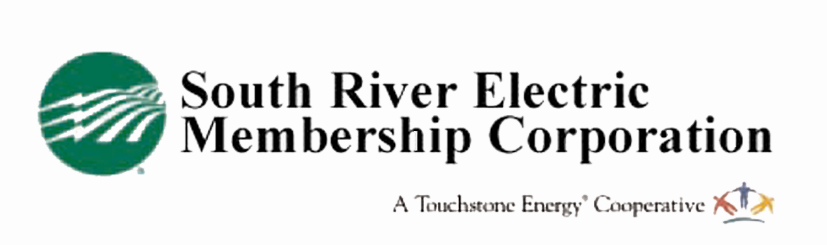 Insulation & Weatherization Rebate ApplicationSite-built homes only (don’t use this application for manufactured homes)Member InformationName:		______________	Account #: ________________________________Address: __________________________________________________________________City: ____					NC    		Zip: __________________Home Phone:	________________		 Cell: ______________________________Contractor Information:Installation Contractor: 				Phone #____________________Professional License:   			Date Work Completed:______________     On-site verification required prior to issuing a rebate. Checks are issued monthly and will be made to the South River EMC member and mailed to the address of record. Please allow 4-6 weeks to process this application and schedule an appointment. In the case where all work was completed and paid for by a service organization such as Community Action, the member’s rebate will be applied to their electric service account as a credit.      I hereby agree that I am a South River EMC member and I have an active electric service account at the address indicated above. I also agree to hold South River EMC blameless from any problems arising from the performance of the work done or from any claims of savings, as these vary greatly depending on a number of factors._________________________________________________	________________________				       Member Signature					DateSouth River EMC members who make the required weatherization upgrades to an existing home are eligible to take advantage of the South River EMC Insulation and Weatherization rebates. Required Work:Air sealing in all areas (see program details) Attic/Floor Insulation (upgrade) to code or greater**Effective 3/1/2012 R38 for Harnett County and R30 for Sampson, Johnston, Cumberland and Bladen counties. Rebate Amounts:	Air Sealing Rebate	$75Insulation Rebate
	Attic/roof	$75
	Application Instructions:Complete and sign applicationReturn application to South River EMC along with a copy of the bill of work describing all work completed by a contractor or receipts for merchandise purchased and dates of work completion—rebate will not be processed without these documents and an on-site inspection by South River EMC is required.Eligibility:You must receive electric service from South River EMC in the home where the insulation and weatherization is conducted.The home must be at least five years old.Home must be all electric.The work must have been completed in the 90 days preceding the application for rebate.Work must be checked for compliance by an authorized South River EMC employee before a rebate is issued.Restrictions:Rebates are subject to change without notice.All rebates are subject to approval and are contingent upon fund availability.Existing Attic Insulation (R value): Existing Attic Insulation (R value): New Attic Insulation (R value)External Openings SealedYesNo